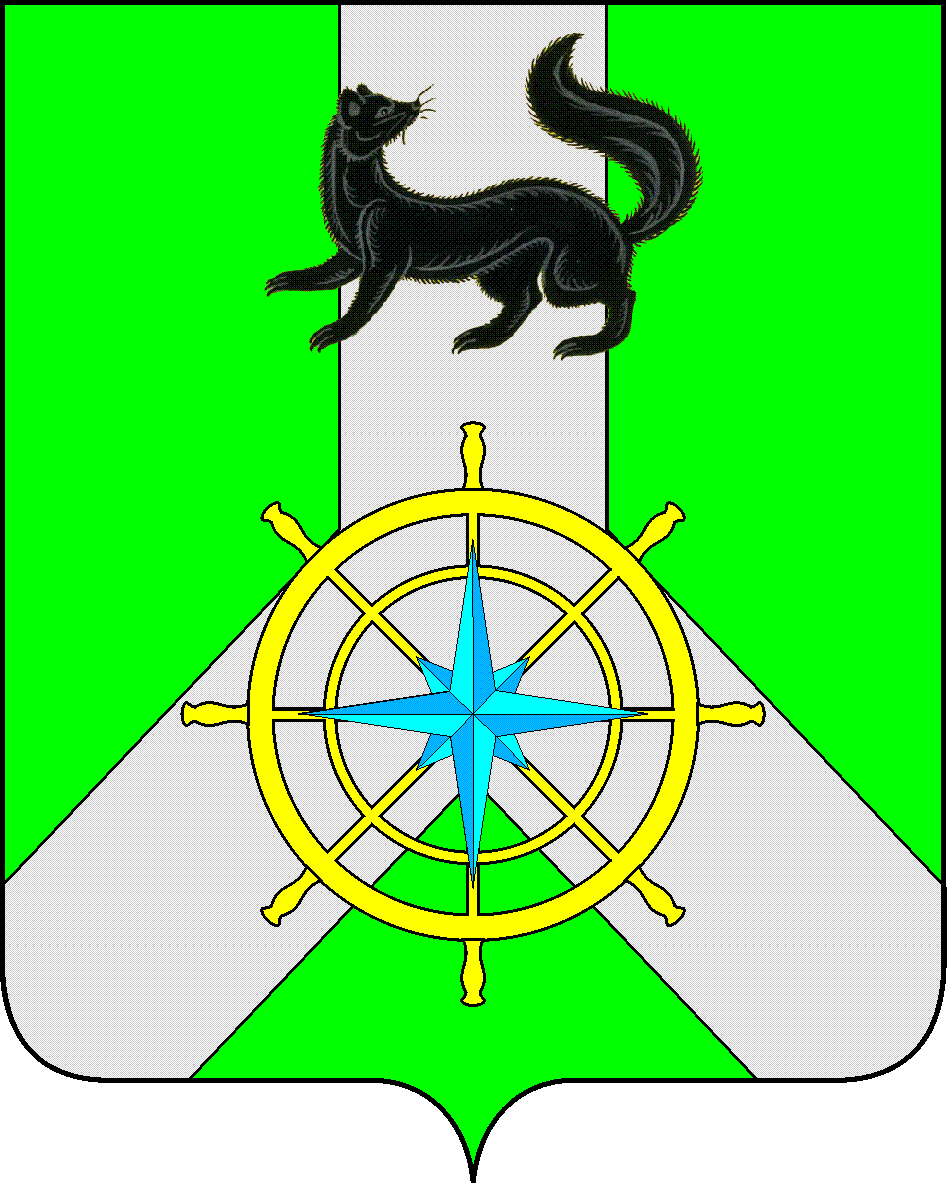 Р О С С И Й С К А Я   Ф Е Д Е Р А Ц И ЯИ Р К У Т С К А Я   О Б Л А С Т ЬК И Р Е Н С К И Й  М У Н И Ц И П А Л Ь Н Ы Й  Р А Й О НА Д М И Н И С Т Р А Ц И ЯП О С Т А Н О В Л Е Н И ЕВ целях приведения муниципальных правовых актов в соответствие с действующим федеральным законодательством, руководствуясь Федеральным закона от 06.10.2003  №131-ФЗ «Об общих принципах организации местного самоуправления в Российской Федерации», Федеральным законом от 02.03.2007 №25-ФЗ «О муниципальной службе в Российской Федерации», ст. 39, 55 Устава муниципального образования Киренский район, администрация Киренского муниципального района,ПОСТАНОВЛЯЕТ:1. Отменить постановление администрации Киренского муниципального района от 10.11.2008 года №391 «Об утверждении Положения о порядке организации и проведения повышения квалификации муниципальных служащих администрации Киренского муниципального района». 2. Отменить постановление администрации Киренского муниципального района от 06.03.2007 года №94 «Об утверждении Положения о порядке организации и проведения переподготовки и повышения квалификации муниципальных служащих администрации Киренского муниципального района».3. Настоящее постановление вступает в силу со дня его подписания и подлежит размещению на официальном сайте администрации Киренского муниципального район kirenskrn.irkobl.ru.3.  Контроль за исполнением постановления возложить на руководителя аппарата Суржину Н.А.Мэр района								           К.В. СвистелинСОГЛАСОВАНО:Руководитель аппарата Администрации Киренского муниципального районаСуржина Н.А. Начальник правового отдела администрации Киренского муниципального районаЧернина И.С.Главный специалист по работе с кадрамиадминистрации Киренского муниципального районаЧернина И.С.Подготовил: Карелина Н.Г. – гл. специалист по правовым вопросамот 10 сентября 2021 г.                   № 571г. Киренск